ExperienceHong Kong Sesory Choir (Hong Kong) - May,2019 - PresentPrincipal conductor, teacher (classes of music composing, conducting, vocal ensemble)Vyborg State Chamber String Orchestra (Russia, Vyborg) — September, 2013 - May, 2017 Artistic director, conductorEducational	theater "Na Mokhovaya" at the Russian State Institute of Performing Arts (Russia, St. Petersburg) — June, 2016 - June, 2018 PianistRussian State Institute of Performing Arts (Russia, St. Petersburg) — September, 2016 - May, 2017 Accompanist in the vocal class, arrangerEvangelical Lutheran Church of Ingria (parish of Haapakangas, Russia, St. Petersburg) — December, 2011 - December, 2016OrganistEvangelical Lutheran Church of Ingria (parish of Haapakangas, Russia, St. Petersburg) — July, 2012 - October, 2016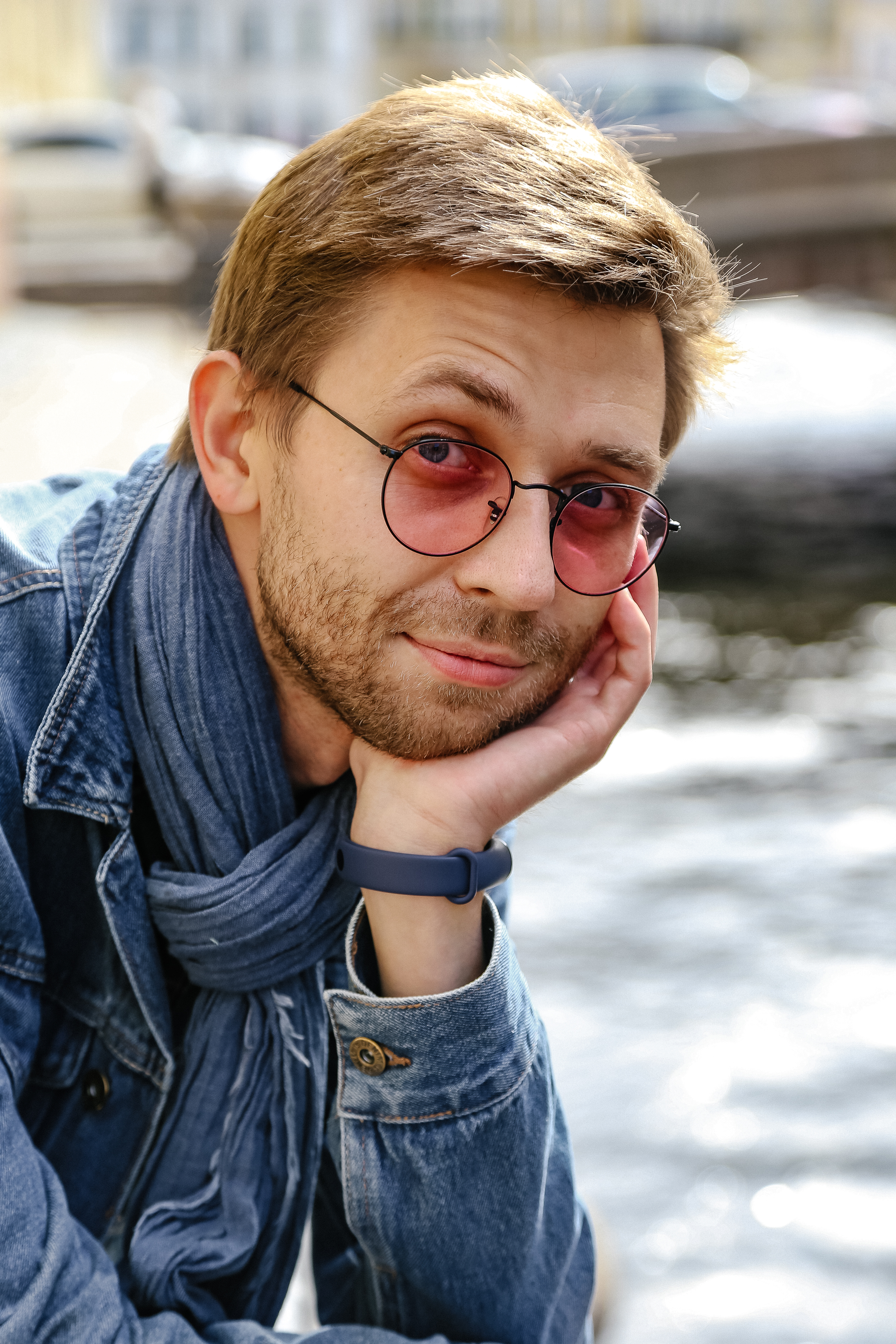 Artistic director, choir conductorEvangelical Lutheran Church of Saint Mary (Russia, St. Petersburg) — January, 2014 – January, 2015OrganistEvangelical Lutheran Church of Saint Mary (Russia, St. Petersburg) — January, 2014 – January, 2015ChoirmasterSaint Petersburg City Palace of Youth Creativity — August, 2010 - June, 2011ChoirmasterComposer and arranger — February, February, 2007 – PresentEducationRimsky-Korsakov St. Petersburg College of Music  — Bachelor's degree in conducting, 2004-2008St. Petersburg State Conservatory Conductor — Master's degree in conducting, 2008-2013Master courses Conducting Viktor Yampolsky (Director of orchestral program; Northwestern University; Music Director: Peninsula Music Festival; Music Director Emeritus: Omaha Symphony; Honorary Director: Scotia Festival of Music); Yuri Simonov (Music Director, Moscow Philharmonic Orchestra); Yuri Temirkanov (Music Director and Chief Conductor of the Saint Petersburg Philharmonic); Boris Abalyan (Professor of the St. Petersburg State Conservatory, Chief Conductor of the Gracias Choir); Georg Christoph Sandmann (Professor of the orchestral conducting at the Higher School of Music of Karl Maria von Weber, Germany Dresden).Piano Pavel Egorov (Professor of the St. Petersburg State Conservatory).Organ Ton Koopman (Honorary professor of the Lübeck High school); Johann Trummer (Professor of the University of Graz).Competitions2009 - Winner of Piano Competition in the Kazan State Conservatory2011 - Winner of Piano festival «Piano Duo IX» in the Petrozavodsk State Conservatory2012 - Winner of Piano festival «Piano Duo X» in the Petrozavodsk State Conservatory2017 - Grand Prix of the festival «Stars of The Albion», London, England (composer of the performance)